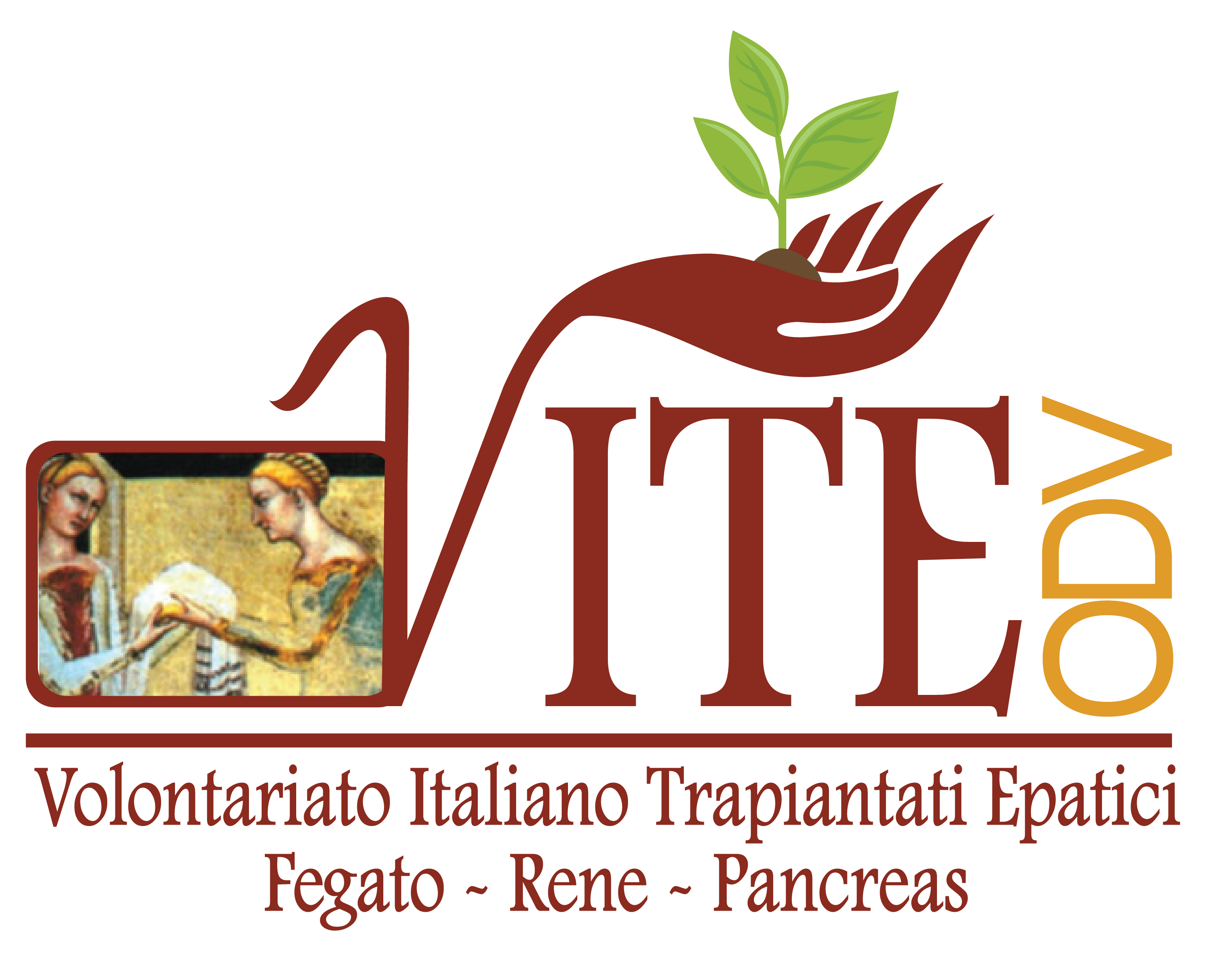 DOMANDA DI COLLABORAZIONE IN QUALITÀ DI VOLONTARIO Al Sig. Presidente V.I.T.E. ODVVia Paradisa, 2 c/o Ospedale Cisanello (PI)56124 PISAIl/La sottoscritto/a  __________, nato/a il __________, a ____________, prov. di _________, residente in via/viale/piazza __________, n° _____, _______________________, prov. di ____________,  
C.F.:___________________________________, professione __________________, 
tel./cell._________________________ e-mail _______________________________Hai già avuto esperienza di volontariato?     SI           NO DICHIARAdi aver preso visione dello statuto sociale presente al sito http://www.viteonlus.it/#chisiamo e del regolamento interno disciplinante i rapporti tra l’associazione e i volontari;di conoscere il fine di solidarietà sociale che l'associazione promuove;di essere consapevole della gratuità delle prestazioni fornite dagli associati;di impegnarsi a mantenere la segretezza dei dati ricevuti;Luogo e data________________________               Firma _______________________________Invia il modulo a info@viteonlus.it  Sarai contattato al più presto!